МИНОБРНАУКИ  РОССИИ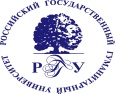 Федеральное государственное бюджетное образовательное учреждениевысшего образования«Российский государственный гуманитарный университет»(ФГБОУ ВО «РГГУ»)ФАКУЛЬТЕТ КУЛЬТУРОЛОГИИ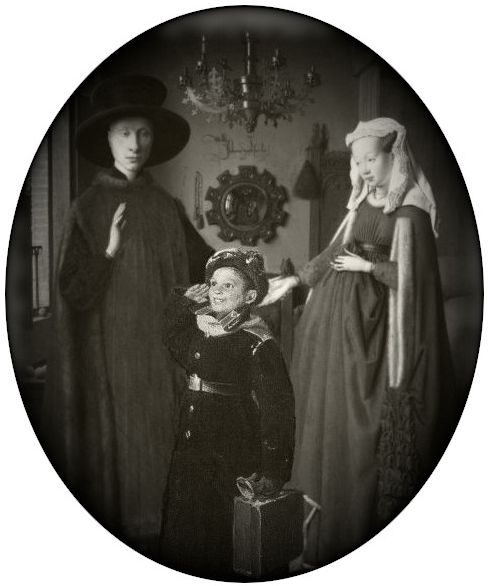 ПУТЕШЕСТВИЯ ВО ВРЕМЕНИ: СОЦИОКУЛЬТУРНОЕ ИЗМЕРЕНИЕ ПОПУЛЯРНЫХ СЮЖЕТОВ XIX–XXI вв. – IIПЕРЕМЕЩЕНИЕ ВО ВРЕМЕНИ КАК ФОРМА КУЛЬТУРНОГО КОНТАКТА29 ФЕВРАЛЯ 2020 г.ВНУТРИВУЗОВСКАЯ НАУЧНАЯ КОНФЕРЕНЦИЯСекция 1Аудитория 904 (5)10.30-13.30Модератор Анастасия Борисовна БогатыреваДёмкина Анна Владимировна, аспирант факультета культурологии РГГУ «Кросс-временной контакт как надежда для прошлого (на материале рассказов К. Булычева)»Степанов Борис Евгеньевич, к. культурологии, ведущий научный сотрудник Института гуманитарных историко-теоретических исследований им А.В.Полетаева  НИУ ВШЭ, доцент Школы культурологи НИУ ВШЭ«Путешествия во времени и постсоветская ностальгия (по материалам  фан-сообществ сериала “Гостья из будущего”)»Искендирова Инар Маратовна, аспирант филологического факультета МГУ имени М.В. Ломоносова «Люди и людены: непреодолимая граница времени в творчестве братьев Стругацких»Захарченко Ирина Николаевна,  к.и.н.,  доцент кафедры истории и культуры ФК РГГУ«”Возрожденный гений: воскрешение Пабло Пикассо в 3111 году”: природа времени в утопическом проекте Павла Пепперштейна»Полтавцева Наталья Георгиевна, канд, фил.наук, ведущий науч. сотрудник кафедры истории и теории культуры РГГУ  «Проблема перемещения во времени в романе А.Водолазкина  “Авиатор”».Нестерова Елена Ивановна, к.и.н., доцент факультета культурологии РГГУ «Вариативность сюжета «путешествие во времени» в современном коммерческом самиздате (по материалам порталов “Litnet” и “Author.today”)»Кофе-брейк 13.30-14.00Аудитория 904 (5)14.00-17.00Модератор Анна Владимировна ДёмкинаЗолотухина Мария Владимировна, к. и. н., доцент факультета культурологии  РГГУ «Юные путешественники во времени: некоторые примеры американской детской литературы»Савицкий Евгений Евгеньевич,  к.и.н., доцент факультета культурологии РГГУ«С динозаврами — в современность! О “странных монстрах” на улицах колониального Найроби в марте 1950 г.»Калашников Александр Владимирович, к. филол. н., доцент кафедры ФМОиЗР ИАИ РГГУ, «Нелинейность времени в фильме А. Сокурова “Русский ковчег”»Рейфман Борис Викторович, к. культурологии, доцент  факультета культурологии РГГУ «Память и рассказ: о различии повествовательных принципов фильма "Взлетная полоса" и его ремейка "12 обезьян"»Мерзлякова Виктория Николаевна, к. культурологии, доцент факультета культурологии РГГУ, РАНХиГС«Назад в 90-е: эстетические каноны и стилизация прошлого как визуальный тренд  в популярной культуре 2010-х» Секция 2Аудитория 933 (5)10.30-13.30Модератор Александра Владимировна ТарасоваКоролев-Намазов Роман Нематович, магистр культурологии, научный сотрудник Московского музея современного искусства,«Концертное слушание как способ освоения культурных пространств прошлого (на примере аутентичного исполнительства)»Малькова Анна Николаевна, магистр культурологии, РГГУ«”Прядь о Норна-гесте” как опыт «приручения» языческого прошлого»Чирскова Ирина Михайловна, факультет культурологии РГГУ  «Исторические путешествия Е.П. Карновича: ревитализация прошлого»Великохатько Дарья, студентка 4 курса факультета культурологии РГГУ «Стереотипы в сюжетах о перемещениях во времени в американской популярной сериальной культуре (на примере сериала "Сверхъестественное")»Плужник Виктория Викторовна, аспирант, ассистент факультета культурологии РГГУ«Временной, пространственный и культурный Другой в сериале "Чужестранка"»Пацких Дарья Олеговна МА Визуальная культура НИУ ВШЭ, Независимый исследователь «Сэм Тайлер, как антагонист работы полицейского участка прошлого в британском сериале “Жизнь на Марсе”»Кофе-брейк 13.30-14.00Аудитория 933 (5)14.00-17.00Модератор Виктория Викторовна ПлужникБелоусова Елизавета Олеговна,  студентка 4-го курса факультета культурологии РГГУ «Нарративные стратегии отражения «трагедии времени» в телесериале «Банши» (2013 – 2016)»Тарасова Александра Владимировна, к.и.н., доцент факультета культурологии РГГУ«Знаки времени и признаки жанра в сериале “Радость жизни” (Китай. 2019)»Пинчук Анжела Владимировна, студентка 3-го курса факультета культурологии РГГУ «Визуальные, аудиальные и другие приёмы обозначения иного времени в южно-корейском сериале “Принц с чердака”»Шабурова Маргарита Николаевна, магистр культурологии, РГГУ; магистрантка факультета политических наук, МВШСЭН.«Чернобыльская авария в сериале “Чернобыль. Зона отчуждения”. Что, если аварии не было бы?»Богатырева Анастасия Борисовна, аспирантка факультета культурологии, РГГУ«Переживание трагедии реальной и альтернативной в сериале “Чернобыль. Зона отчуждения” (1-2 сезоны)»Балдина Мария Владимировна, студентка ДО РГГУПроблема нелинейности времени: путешествие в иную вселенную или создание новой?Оргкомитет научной конференции:Председатель –Тарасова А.В., кандидат исторических наук, доцент кафедры истории и теории культуры факультета культурологии.Члены Оргкомитета:Цимбаев К.Н., кандидат исторических наук, доцент Высшей школы европейских культур факультета культурологии;Богатырева Н.Б., аспирант кафедры истории и теории культуры факультета культурологии;Демкина А.В., аспирант кафедры истории и теории культуры факультета культурологии.Секретарь Оргкомитета – Плужник В.В, аспирант, ассистент факультета культурологии РГГУВНИМАНИЕ: В РГГУ действует пропускной режим. Для заказа пропуска необходимо до 10.00 27 февраля написать письмо на адрес itk@rggu.ru и сообщить свои ФИО, а если вы планируете пригласить кого-то — ФИО своих гостей. В теме письма укажите, пожалуйста, «Конференция Путешествия во времени: пропуск».Наш адрес: Москва, Миусская площадь, д. 6